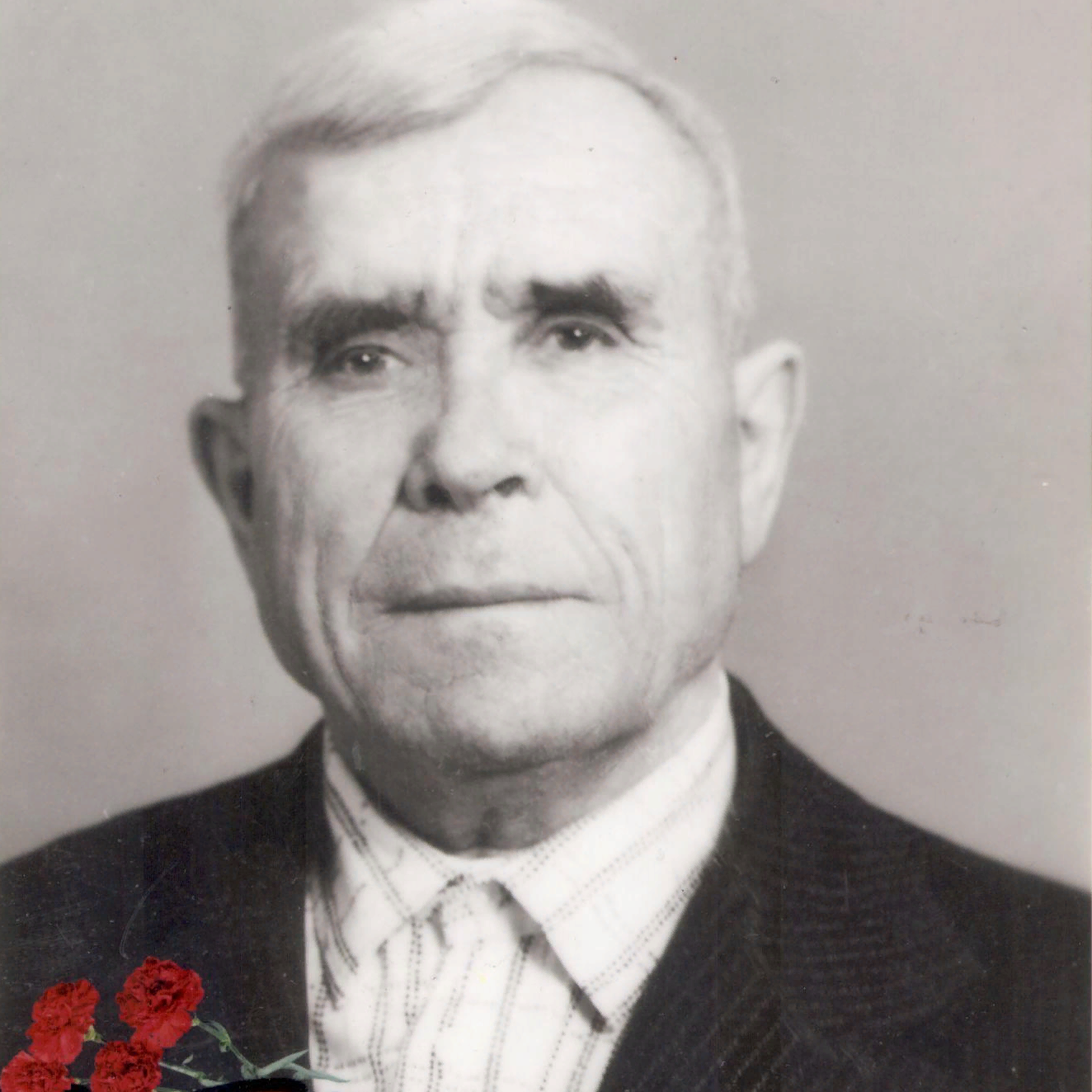 КуценкоИван Кондратьевич(1921-1989)